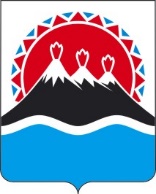 П О С Т А Н О В Л Е Н И ЕПРАВИТЕЛЬСТВА  КАМЧАТСКОГО КРАЯ                   г. Петропавловск-КамчатскийВ целях уточнения отдельных положений постановления Правительства Камчатского края от 28.12.2009 № 511-П «О расходных обязательствах Камчатского края по выплате единовременного пособия работникам государственных учреждений образования, культуры и искусства, физической культуры и спорта, здравоохранения, социального обслуживания, находящихся в ведении Камчатского края, и муниципальных образовательных учреждений, финансируемых из краевого бюджета, при их выходе на пенсию»ПРАВИТЕЛЬСТВО ПОСТАНОВЛЯЕТ:1. Внести в постановление Правительства Камчатского края от 28.12.2009 № 511-П «О расходных обязательствах Камчатского края по выплате единовременного пособия работникам государственных учреждений образования, культуры и искусства, физической культуры и спорта, здравоохранения, социального обслуживания, находящихся в ведении Камчатского края, и муниципальных образовательных учреждений, финансируемых из краевого бюджета, при их выходе на пенсию» следующие изменения:1) в наименовании слова «О расходных обязательствах Камчатского края по выплате единовременного пособия," изменить на слова «Об установлении выплаты единовременного денежного поощрения»;2) часть 1 исключить;3) в части 2 слово «пособия,» изменить на слова «денежного поощрения»;4) в части 3 слова «аналогичные расходные обязательства по выплате» исключить, слова «единовременного пособия,» изменить на слова «выплаты единовременного денежного поощрения»;5) в приложении:а) в наименовании слово «пособия,» изменить на слова «денежного поощрения»;б) в части 1 слово «пособия,» изменить на слова «денежного поощрения»;в) в части 2 слово «пособия,» изменить на слова «денежного поощрения»;г) в части 3:в абзаце 1 слово «пособия,» изменить на слова «денежного поощрения»;в абзаце 3 слово «пособия,» изменить на слова «денежного поощрения»;д) в части 4 слово «пособия,» изменить на слова «денежного поощрения»;е) в части 5 «пособия,» изменить на слова «денежного поощрения»;ё) часть 6 изложить в следующей редакции:«6. Финансовое обеспечение выплаты единовременного денежного поощрения осуществляется в следующем порядке:1) в пределах объема ассигнований, предусмотренных за счет средств краевого бюджета на содержание краевых государственных учреждений, а также на финансовое обеспечение выполнения государственного задания;2) в пределах средств, поступающих в медицинские организации в порядке оплаты медицинской помощи, оказанной застрахованным по обязательному медицинскому страхованию гражданам».2. Настоящее Постановление вступает в силу через 10 дней после его официального опубликования и распространяется на правоотношения, возникшие с 1 января 2021 года.[Дата регистрации]№[Номер документа]О внесении изменений в постановление Правительства Камчатского края от 28.12.2009 № 511-П «О расходных обязательствах Камчатского края по выплате единовременного пособия работникам государственных учреждений образования, культуры и искусства, физической культуры и спорта, здравоохранения, социального обслуживания, находящихся в ведении Камчатского края, и муниципальных образовательных учреждений, финансируемых из краевого бюджета, при их выходе на пенсию»Временно исполняющий обязанности Председателя Правительства – Первого вице-губернатора Камчатского края[горизонтальный штамп подписи 1]Е.А. Чекин